FALSOS COGNATOSExistem algumas palavras que nos "enganam". Como diz o ditado "nem tudo o que reluz é ouro" (em inglês, "all that glitters is not gold"). Nesses casos, identificamos uma semelhança (na escrita ou na pronúncia) entre as palavras, que pode nos levar ao erro por não ser uma semelhança real. Vocês se lembram daquela famosa frase "parece, mas não é"? Pois então, esse é exatamente o caso dos falsos cognatos ou falsos friends: palavras em inglês que possuem ortografia semelhante a uma determinada palavra do português, porém, significado diferente!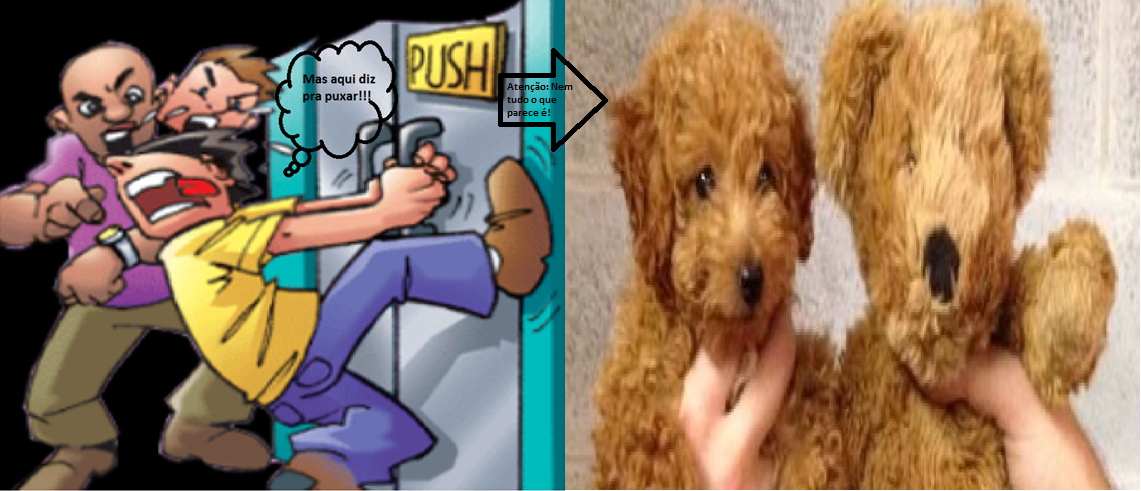 Fonte da imagem: https://www.esfingles.com/blog/wp-content/uploads/2015/11/Palavras-em-Ingles-Conheca-87-Falsos-Cognatos-para-Acelerar-seu-Aprendizado-2.pngAtenção: Os termos falsos cognatos e false friends são comumente usados como sinônimos, da mesma forma que cognatos e palavras transparentes. No entanto, para serem consideradas falsas cognatas, as palavras devem, apenas, parecer possuir a mesma raiz (radical).ABAIXO SEGUE UMA LISTA COM ALGUNS FALSOS COGNATOS:Inglês – PortuguêsInglês – PortuguêsPortuguês – InglêsPortuguês – InglêsActually (adv)na verdade …, o fato é que …Atualmentenowadays, todayAdept (n)especialista, profundo conhecedorAdeptosupporterAgenda (n)pauta do dia, pauta para discussõesAgendaappointment book;agendaAmass (v)acumular, juntarAmassarcrushAnticipate (v)prever; aguardar, ficar na expectativaAnteciparto bring forward, to move forwardApology (n)pedido de desculpasApologiaelogio, enaltecimentoApplication (n)inscrição, registro, usoAplicação(financeira)investmentAppointment(n)hora marcada, compromisso profissionalApontamentonoteAppreciation(n)gratidão, reconhecimentoApreciaçãojudgementArgument (n)discussão, bate bocaArgumentoreasoning, pointAssist (v)ajudar, dar suporteAssistirto attend, to watchAssume (v)presumir, aceitar como verdadeiroAssumirto take overAttend (v)assistir, participar deAtenderto help; to answer; to see, to examineAudience (n)platéia, públicoAudiênciacourt appearance;interviewBalcony (n)sacadaBalcãocounterBaton (n)batuta (música), caceteteBatomlipstickBeef (n)carne de gadoBifesteakCafeteria (n)refeitório tipo universitário ou industrialCafeteriacoffee shop, snack barCarton (n)caixa de papelão, pacote de cigarros (200)CartãocardCasualty (n)baixa (morte fruto de acidente ou guerra), fatalidadeCasualidadechance, fortuityCigar (n)charutoCigarrocigaretteCollar (n)gola, colarinho, coleiraColarnecklaceCollege (n)faculdade, ensino superiorColégio (2º grau)high schoolCommodity (n)artigo, mercadoriaComodidadecomfortCompetition (n)concorrênciaCompetiçãocontestComprehensive(adj)abrangente, amplo, extensoCompreensivounderstandingCompromise(v) entrar em acordo, fazer concessão; (n) acordo, conciliaçãoCompromissoappointment; dateConfident (adj)confianteConfidenteconfidantContest (n)competição, concursoContextocontextConvenient(adj)práticoConvenienteappropriateCostume (n)fantasia (roupa)Costumecustom, habitData (n)dados (números, informações)DatadateDeception (n)logro, fraude, o ato de enganarDecepçãodisappointmentDefendant (n)réu, acusadoAdvogado de defesadefense attorneyDent (n)amassão (carro batido)DentetoothDesign (v, n)projetar, criar; projeto, estiloDesignarto appoint / Desenhar – to drawDisgrace (n)vergonha, desonraDesgraçamisfortune, disaster,calamityDiversion (n)desvioDiversãoamusement, funEditor (n)redatorEditorpublisherEducated (adj)instruído, com alto grau de escolaridadeEducadowith a good upbringing, well-mannered, politeEmission (n)descarga (de gases, etc.)Emissãoissuing (of a document, etc.)Enroll (v)inscrever-se, alistar-se, registrar-seEnrolarto roll; to wind; to curlEquivocate (v)enganar, enrolar, mentirEquivocar-seto mistake one ting for another, to unintentionally make a wrong statementEventually(adv)finalmente, consequentementeEventualmenteoccasionallyExciting (adj)empolganteExcitantethrillingExit (n, v)saída, sairÊxitosuccessExpert (n)especialista, peritoEspertosmart, cleverExquisite (adj.)belo, refinadoEsquisitostrange, oddFabric (n)tecidoFábricaplant, factoryGenial (adj)afável, aprazívelGenialbrilliantGraduateprogram (n)Curso de mestrado ou doutoradoCurso de graduaçãoundergraduate programGratuity (n)gratificação, gorjetaGratuidadethe quality of being free of chargeGrip (v)agarrar firmeGripecold, flu, influenzaHazard (n,v)risco, arriscarAzarbad luckIdiom (n)expressão idiomática, linguajarIdiomalanguageIncome tax return (n)declaração de imposto de rendaDevolução de imposto de rendaincome tax refundIngenuity (n)engenhosidadeIngenuidadenaiveté / naivetyInjury (n)ferimentoInjúriainsultInscription (n)gravação em relevo (sobre pedra, metal, etc.)Inscriçãoregistration,applicationIntend (v)pretender, ter intençãoEntenderunderstandIntoxication (n)embriaguez, efeito de drogasIntoxicaçãopoisoningJar (n)poteJarrapitcherJournal (n)periódico, revista especializadaJornalnewspaperLamp (n)luminária, abajurLâmpadalight bulbLarge (adj)grande, espaçosoLargowideLecture (n)palestra, aulaLeiturareadingLegend (n)lendaLegendasubtitleLibrary (n)bibliotecaLivrariabook shopLocation (n)localizaçãoLocaçãorentalLunch (n)almoçoLanchesnackMagazine (n)revistaMagazinedepartment storeMayor (n)prefeitoMaiorbiggerMedicine (n)remédio, medicinaMedicinamedicineMoisture (n)umidadeMisturamix, mixture, blendMotel (n)hotel de beira de estradaMotellove motel, hot-pillow joint, no-tell motelNotice (v)notar, aperceber-se; aviso, comunicaçãoNotícianewsNovel (n)romanceNovelasoap operaOffice (n)escritórioOficialofficialParents (n)paisParentesrelativesParticular (adj)específico, exatoParticularpersonal, privatePasta (n)massa (alimento)Pastapaste; folder:briefcasePolicy (n)política (diretrizes)PolíciapolicePort (n)portoPortadoorPrejudice (n)preconceitoPrejuízodamage, lossPrescribe (v)receitarPrescreverexpirePreservative (n)conservantePreservativocondomPretend (v)fingirPretenderto intend, to planPrivate (adj)particularPrivadoprivateProcure (v)conseguir, adquirirProcurarto look forPropaganda (n)divulgação de ideias/fatos com intuito de manipularPropagandaadvertisement, commercialPull (v)puxarPularto jumpPush (v)empurrarPuxarto pullRange (v)variar, cobrirRangerto creak, to grindRealize (v)notar, perceber, dar-se conta, conceber uma idéiaRealizarto carry out, make come true, to accomplishRecipient (n)recebedor, agraciadoRecipientecontainerRecord (v, n)gravar, disco, gravação, registroRecordarto remember, to recallRefrigerant (n)substância refrigerante usada em aparelhosRefrigerantesoft drink, soda, pop,cokeRequirement(n)requisitoRequerimentorequest, petitionResume (v)retomar, reiniciarResumirsummarizeRésumé (n)curriculum vitae, currículoResumosummaryRetired (adj)aposentadoRetiradoremoved, secludedSenior (n)idosoSenhorgentleman, sirService (n)atendimentoServiçojobStranger (n)desconhecidoEstrangeiroforeignerStupid (adj)burroEstúpidoimpolite, rude (Rio Grande do Sul)Support (v)apoiarSuportar(tolerar)tolerate, can standTax (n)impostoTaxarate; feeTrainer (n)preparador físicoTreinadorcoachTurn (n, v)vez, volta, curva; virar, girarTurnoshift; roundVegetables (n)verduras, legumesVegetaisplants